Prot. n. 5125/A15a                                                                                        Modena, 26/10/2018	Il Dirigente ScolasticoVISTO               il Decreto Interministeriale 1 febbraio 2001 n. 44, “Regolamento concernente le                             Istruzioni generali sulla gestione amministrativo - contabile delle istituzioni                             scolastiche”;VISTO               il D.Lgs 18 Aprile 2016, n. 50 “Attuazione delle direttive 2014/23/UE, 2014/24/UE                            e 2014/25/UE sull’aggiudicazione dei contratti di concessione, sugli appalti pubblici                            e sulle procedure d’appalto degli enti erogatori nei settori dell’acqua, dell’energia,                            dei trasporti e dei servizi postali, nonché del riordino della disciplina vigente in                            materia di contratti pubblici relativi a lavori, servizi e forniture ed in particolare l’art.                            32, c.2;VISTO               il D.Lgs n. 56 del 19 aprile 2017 recante “Disposizioni integrative e correttive del                            D.Lgs n. 50 del 18 aprile 2016;VISTA               la Legge 13 agosto 2010 n. 136;VISTO               il Decreto del Presidente della Repubblica 8 marzo 1999 n. 275, concernente il                            Regolamento recante norme in materia di autonomia delle istituzioni Scolastiche, ai                            sensi della legge 15 marzo 1997 n. 59;VISTO                 il Regolamento di Istituto per l’acquisizione in economia di lavori, servizi e forniture                            approvato dal Consiglio di Istituto nella seduta del 17/12/2014 con delibera n. 3;VISTO                il Regolamento per la stipula di contratti con esperti esterni, approvato dal Consiglio                            di Istituto ai sensi del D.I. n. 44/2001 ( in particolare gli artt. 32, 33 e 40) che                            consente la stipula di contratti di prestazione d’opera professionale con esperti per                            particolari attività ed insegnamenti al fine di garantire l’arricchimento dell’offerta                            formativa;VISTA               la delibera del Consiglio di Istituto del 29/01/2018 di approvazione del Programma                             Annuale esercizio finanziario 2018;VISTA               la delibera del Consiglio di Istituto del 11/10/2018 di approvazione del progetto                            “ Theatre Workshop ”; VERIFICATO   che non esiste tra il personale interno all’istituzione scolastica una figura                            professionale in possesso di adeguate competenze che consentano la realizzazione                             del progetto ;Tutto ciò visto e rilevato, che costituisce parte integrante del presente provvedimentoDETERMINAArt. 1 - Oggettol’avvio della procedura per la selezione di esperti esterni madrelingua inglese per la realizzazione del progetto “Theatre Workshop” rivolto agli alunni del Liceo;Art.2 – Criterio di aggiudicazioneL’incarico verrà conferito al professionista madrelingua inglese classificatosi primo nella graduatoria previa verifica dei requisiti dichiarati.Si procederà ad affidare l’incarico anche in presenza di una sola offerta purché valida e giudicata congrua alla richiesta.Art. 3 – ImportoL’importo a base di gara per la realizzazione del progetto è di € 2.800,00 ( duemilaottocento/00) onnicomprensivo di IVA e/o oneri fiscali, previdenziali e assistenziali a carico dell’esperto e dello Stato e di ogni altra eventuale spesa ( affitto teatro, diritti SIAE, materiale vario…)Art. 4 – Responsabile del ProcedimentoAi sensi dell’art. 31 comma 1 del D.Lgs 50/2016 e dell’art. 5 della Legge 241/1990 viene nominato responsabile unico del procedimento il Dirigente scolastico dott. Stefania Giovanetti. Il Dirigente scolastico                                                                                                       Dott. Stefania Giovanetti	                                                                                       documento firmato digitalmenteModena , 26/10/2018 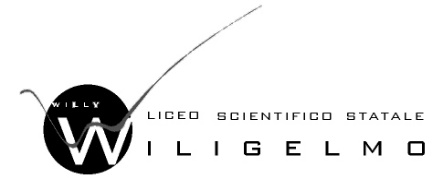 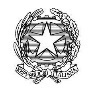 LICEO SCIENTIFICO STATALE“WILIGELMO”Viale Corassori, N. 101 – 41124 ModenaTel. 059356981 – Fax  059356982E-mail: mops050007@istruzione.it  -  Sito Web:  www.liceowiligelmo.it/C.F.: 80011410364